When looking at the letters in the word trust, we realize it is a very small word. For its small size, the meaning and implications of the word are weighty. Trust means that we are going to put faith in an object or an individual to do what they say they are going to do. And that is hard. People are not always dependable. Objects often wear out and give out without any warning. And when people and things do not hold up, we slowly lose trust in them. What does your trust in God look like? Are you skeptical of God, only trusting Him a little? If so, you may be a Christian atheist.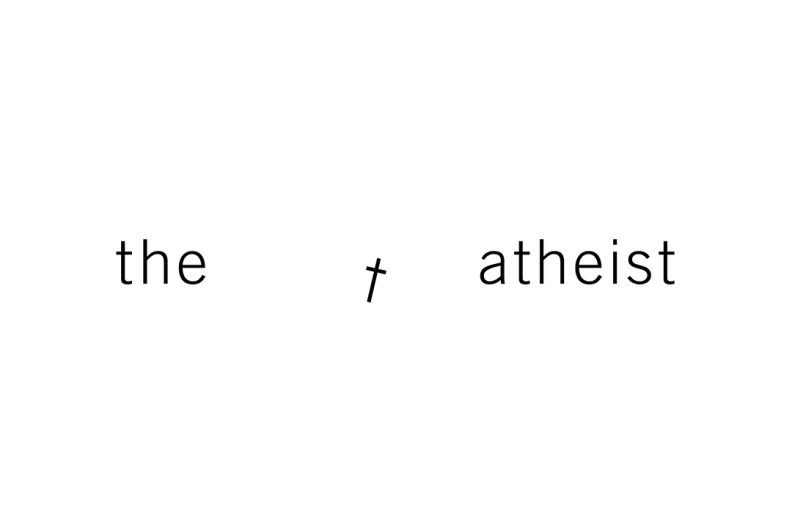 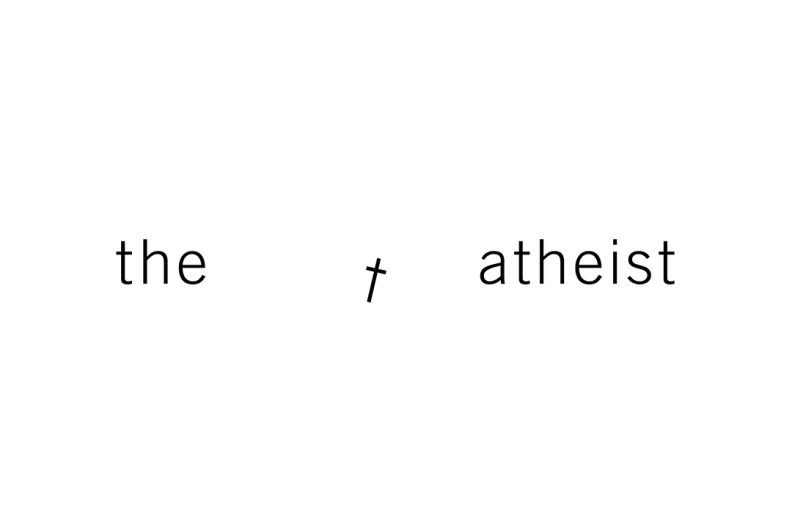 Teaching Notes  I Believe in God, but Don’t Trust Him FullyNumbers 13:26-33 (Provers 2:5-6)(Page 101 in the Pew Bible)We _________ because we do not ________ ________ God.A Christian atheist ____________ ____________ their life to God. A Christian atheist gives God ________ _________, but not ____________A Christian atheist want’s God to ________ Himself so we can ________ Him, a Christian ________ God and then ________ Him workFill in this blank … I do not fully trust God in this area of my life _______________________________. 